جامعة محمد خيضر (بسكرة)                                                                                سنة أولى تسويق مصرفيكلية العلوم الاقتصادية والتجارية وعلوم التسيير                                                      مقياس تسيير ماليتمرين مراجعة حول التحليل المالي مصحح     تعطى الميزانية المالية لأحدى المؤسسات التجارية في 31/21/2019:المطلوب:     1. حول الميزانية المالية إلى ميزانية وظيفية.    2. أحسب راس المال العامل الصافي الإجمالي، احتياح راس المال العامل الإجمالي والخزينة الصافية.    3. هل المؤسسة في حالة توازن مالي؟ ماهي الحلول التي تقترحها  لعلاج الاختلال المالي؟     4. أحسب تسب الهيكلة، هل يمكن للمؤسسة الحصول على قروض جديدة بسهولة؟5. أحسب نسب السيولة، هل للمؤسسة القدرة على الوفاء بالالتزامات قصيرة الأجل؟6. أحسب المدة المتوسطة للتحصبل والتسديد. ما رأيك في السياسة التجارية للمؤسسة؟الحل:1. إعداد الميزانية الوظيفية في 31/12/2019:	         الميزانية الوظيفية المختصرة2. حساب مؤشرات التوازن المالي:أ. رأس المال العامل الصافي الإجمالي FRNg:من الأعلى: ر م ع ص إ= موارد دائمة – استخدامات مستقرةFRNg= RD – ES=  359890- 325300= 34590 > 0من الأسفل: ر م ع ص إ= استخدامات جارية – مواردجاريةFRNg= EC – RC = 230960- 196370= 34590 >0تعليق: رأس المال العامل الصافي الإجمالي موجب، مما يعني أن الموارد الدائمة( أموال خاصة وديون ط أ) تغطي وتمول بالكامل الاستخدامات المستقرة( الاستثمارات) ويبقى فائض 34590، يوجه لتمويل الاستخدامات الجارية (شراء المخزون والإنفاق على على النشاط مثلا). هذا التفسير من الأعلى    كما يعني أن الاستخدامات الجارية عند تحولها بالكامل لسيولة من خلال تصريف المخزون وتحصيل الزبائن، إضافة للنقدية الجاهزة في البنك والصندوق، فإنها تغطي الديون قصيرة الأجل (الموارد الجارية)، ويبقى فائض هو 345690، وهو ما يشكل هامش أمان لأي صعوبات في تحويل بعض الاستخدامت الجارية لسيولة( بطء تصريف مخزون أو بطء تحصيل زبائن)، حيث تبقى الاستخدامات الجارية دائما تغطي الموارد الجارية. هذا التفسير من الأسفل، وهو الأفضل، لأنه يعبر عن قدرة المؤسسة على الوفاء بالالتزامات في الأجل القصير.ب. احتياج رأس المال العامل للاستغلال BFRex إ ر م ع للاستغلال= استخدامات الاستغلال – موارد الاستغلالBFRex = Eex – Rex = 187770- 107610 = 80160 > 0تعليق: احتياج رأس المال العامل للاستغلال موجب، مما يعني أن المؤسسة تحتاج إلى مبلغ 80160  لتغطية احتياح نشاطها العادية( الاستغلال)، وهذا بسبب بطء دوران مخزونات البضاعة(بطء البيع)، ومنح آجال أطول للزبائن للتحصيل، مقارنة مع الحصول على آجال قصيرة للتسديد للموردين.ج. احتياج رأس المال العامل لخارج الاستغلال BFRhex إ ر م ع لخارج الاستغلال= استخدامات خارج الاستغلال – موارد خارج الاستغلالBFRhex = Ehex – Rhex = 29940- 85760= - 55820 < 0تعليق: احتياج رأس المال العامل لخارج الاستغلال سالب، مما يعني أن النشاط الاستثنائي يولد مورد مالي صافي 55820، مما يمكن من توفير السيولة لتغطية كامل احتياج النشاط العادي( الاسيتغلال)، إلا أنه لا يجب التعويل و الاعتماد كثيرا على هذا المورد الإضافي، لأنه طارئ ومتقلب، ولا يتكرر كل سنة.د. احتياج رأس المال العامل الإجمالي BFRgإ ر م ع الإجمالي = إ ر م ع للاستغلال + إ رع لخارج الاستغلالBFRg= BFRex + BFRhex = 80160+ (-55820)= 24340 > 0تعليق: المؤسسة بحاجة لمورد مالي إضافي24340 لتغطية الاحتياج المالي المتبقي لنشاط الاستغلال، حيث أن جزء منه تم تغطيته بمورد مالي متأتي من نشاط خارج الاستغلال.هـ. الخزينة الصافية TNالخزينة الصافية= استخدامات الخزينة- موارد الخزينةTN= ET – RT = 13250- 3000= 10250>0الخزينة الصافية= ر م ع ص الإجمالي- إ ر م ع الإجماليTN= FRNg- BFRg= 34590- 24340= 10250 >0تعليق: الخزينة موجبة، وهي وضعية جيدة، وتعني أن النقدية الجاهزة في الصندوق والحساب البنكي الجاري، تكفي لتغطية السحب على المكشوف من البنك(الاعتمادات الجارية)، ويبقى فائض صافي 10250 يبقى في الخزينة.    كما يمكن تفسيرها أن الفائض من الموارد الدائمة(رأس المال العامل الصافي الإجمالي) حطى بالكامل احتياج الدورة، وبقى فائض 10250 في الخزينة( البنك والصندوق).3. تحليل التوازن المالي:    بتطبيق شروط التوازن المالي نجد:الشرط الأول:  0 FRNg= 34590 > محقق.الشرط الثاني:  FRNg > BFRg محقق، لأن: FRNg= 34590 أكبر من BFRg = 24340الشرط الثاني: TN = +6250 > 0 محقق.    بما أن الشروط الثلاث  محققة، فالمؤسسة في حالة توازن مالي، لكن بما أن جزء من الاحتياج المالي للاستغلال تمت تغطيت بمرد متأتي من نشاط خارج الاستغلال، الذي هو استثنائي وتقلب بطبيعته، فإن هذه الوظعية غير مطمئة، والأفضل هو رفع الموارد الدائمة( خاصة بالحصول على قروض ط أ) لتدعيم الموارد الدائمة وتمويل باقي احتياج الاستغلال.4.  نسب الهيكلة: أ. نسبة تغطية الاستخدامات المستقرة:تعليق: نسبة ضعيفة ( أقل من 1)، فرغم أن الموارد الدائمة تكفي لتغطية الاستخدامات المستقرة (الاستثمارات)، فإنها لا تغطي احتياج الاستغلال إلا جزئيا، ولذا يجب تدعيمها من خلال زيادة الموارد الدائمة( الحصول على قروض طويلة الأجل مثلا)، ولا يجب الاستمرار في الاعتماد على الفائض الذي يوفرهالنشاط الاستثنائي (BFRhex)، كما ورد في تحليل التوازنات المالية في الأعلى. ب. نسبة الاستدانة (الاستقلالية المالية): تعليق: نسبة ممتازة( أقل بكثير من 1)، تمثل الديون المالية أقل من ثلث الأموال الخاصة، ما يعني أن المؤسسة تتمتع بمديونية جد منخفضة، وبالتالي استقلالية عالية في اتخاذ قراراتها المالية، كما يمكنها طلب المزيد من القروض من البنوك بسهولة.ج. مراالمدة المتوسطة لتسديد الديون المالية:تعليق: مدة ممتازة (0.245 سنة= 3 أشهر تقريبا، وهي أقل بكثير من 4 سنوات )، وتعني أن الربح النقدي المحقق خلال 3 أشهرفقط، كاف لسداد كامل الديون المالية، وهذا من دون توزيع أرباح على الشركاء أو إعادة استثمار، وهو ما يؤكد الاستقلالية المالية الجيدة والقدرة على الحصول على قروض جديدة بسهولة، كما تبين من حساب نسبة الاستقلالية المالية.5. نسب السيولةأ. نسبة السيولة العامة:تعليق: نسبة جيدة، تعني أن الاستخدامات الجارية عند تحولها إلى سيولة بالكامل، يمكنها سداد الديون الجارية بالكامل، ويبقى فائض 17 % منها، وهذا يطابق نتيجة حساب رأس المال العامل الصافي الإجمالي من الأسفل الذي وجدناه موجب، لكن بعض هذا الاصول الجارية تحتاج لوقت لتحويله لسيولة، خاصة المخزونات التي تتطلب البيع وانتظار فترة للتحصيل، وهو ما يتطلب حساب نسب أخرى للسيولة.ب. نسبة السيولة السريعة:تعليق: نسبة السيولة السريعة جيدة، تقع في المجال المقبول [ 0.3، 0.5]، تعني أنه يمكن سداد 35 % من الديون قصيرة أجل(موارد جارية) بالاعتماد على تحصيل الحقوق لدى الزبائن والنقدية الجاهزة من دون انتظار بيع مخزونات البضاعة.ج. نسبة السيولة الفورية:تعليق: نسبة ضعيفة جدا أقل من 20 %، وهو ما يجعل المؤسسة عاجزة عن توفير الاحتياجات أو الوفاء بالالتزامات الفورية أو الطارئة، إلا في حدود 7 % تقريباولذا يجب تدعيمها من خلال تصريف المخزون أو تحصيل الحقوق من الزبائن مثلا.مبلغ إجماليخصومر/حق م صافيةاهتلاكات ومؤوناتق م إجماليةأصولر/ح2809002298001046005200120000140047200250019637010761074900108603000حسابات رأس المالرأس مال خاص    رأس مال صادر    احتياطات     نتيجة الدورة الصافيةخصوم غير جارية    مؤونات أعباء وخسائر     قروض بنكية    قروض وديون أخرى الخصوم الجاريةحسابات الغير الدائنة   موردون وح م(أوراق دفع)   موردو التثبيتات   دولة: ضرائب على نتائجخزينة الخصوم(ح جاربة)اعتمادات جارية للبنك1101011061215164168/440 40444455192483508250154200333005260022892016020025530299401000032507695042504580026900-20401300740---3253001250020000060200526002309601615002627029940100003250أصول غير جارية (التثبيتات)تثبيتات غير ملموسة     برمجيات معلوماتيةتثبيتات ملموسة    مباني    معدات نقلمساهمات وديون دائنة( تثـ مالية)     سندات مساهمة أصول جاريةمخزونات    بضاعةحسابات الغير المدينة    زبائن وح م(أوراق قبض)    حقوق التنازل عن تثبيتاتخزينة الأصول )ح جارية)    حساب بنكي جاري    صندوق 2202042121321826261/330441462551253477270مجموع الخصوم/47727078990556260مجموع الأصول/مبلغ إجماليالمواردمبلغ إجماليالاستخدامات 35989031019010460052001200007899014004970047200250019637010761010761085760749001086030003000الموارد الدائمةروس أموال  خاصة    رأس مال صادر    احتياطات     نتيجة الدورة الصافية    اهتلاكات ومؤونات    مؤونات أعباء وخسائر ديون مالية       قروض بنكية    قروض وديون أخرى الموارد  الجاريةموارد جارية للاستغلال   موردون وح م(أوراق دفع)موارد جارية خارج الاستغلال   موردو التثبيتات   دولة:  ضرائب على النتائجموارد الخزينة   اعتمادات جارية للبنك32530012500200000602005260023096018777016150026270299402994013250100003250الاستخدامات المستقرةتثبيتات غير ملموسة     برمجيات معلوماتيةتثبيتات ملموسة    مباني    معدات نقلمساهمات وديون دائنة( تثبيتات مالية)     سندات مساهمة الاستخدامات جاريةاستخدامات جارية للاستغلال    مخزونات بضاعة    زبائن وح م(أوراق قبض)استخدامات جارية خارج الاستغلال    حقوق التنازل عن تثبيتاتاستخدامات خزينة    حساب بنكي جاري    صندوق556260مجموع الموارد556260مجموع الاستخداماتمبلغ إجماليالمواردمبلغ إجماليالاستخدامات 35989031019049700196370107610857603000الموارد الدائمةروس أموال  خاصةديون مالية   الموارد  الجارية   موارد جارية للاستغلال   موارد جارية خارج الاستغلال   موارد الخزينة3253002309601877702994013250الاستخدامات المستقرةالاستخدامات جارية  استخدامات جارية للاستغلال   استخدامات جارية خارج الاستغلال   استخدامات الخزينة 556260مجموع الموارد556260مجموع الاستخدامات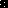 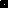 